Supplementary figure 7: PD risk increases as average age of participants increases in case-control studies (any diabetes). 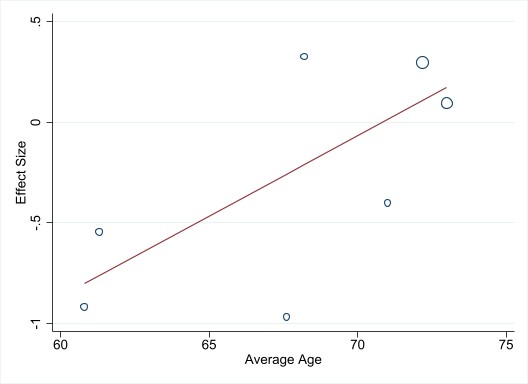 